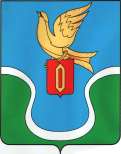 Городская Дума муниципального образования «Городское поселение «Город Ермолино»Боровского района Калужской области РЕШЕНИЕ« 13 » сентября 2021 года					                                             № 75«О внесении  изменений в Устав муниципального образования«Городское поселение «Город Ермолино»В целях приведения Устава муниципального образования «Городское поселение «Город Ермолино»  в соответствие с Федеральным законом от 06 октября 2003 года №131-ФЗ «Об общих принципах организации местного самоуправления в Российской Федерации», руководствуясь  Уставом муниципального образования «Городское поселение «Город Ермолино», Городская Дума муниципального образования «Городское поселение «Город Ермолино»РЕШИЛА:1. В целях приведения Устава муниципального образования «Городского поселения «Город Ермолино»  в соответствие с Федеральным законом от 06.10.2003 № 131-ФЗ «Об общих принципах организации местного самоуправления в Российской Федерации»  внести изменения в Устав муниципального образования согласно приложению. 2. Направить изменения в  Устав муниципального образования «Городского поселения «Город Ермолино» для регистрации в Управление Министерства юстиции Российской Федерации по Калужской области. 3.  Настоящее Решение вступает в силу после государственной регистрации и официального опубликования (обнародования).Глава муниципального образования«Городское поселение «Город Ермолино» 			              Е.А. СамокрутоваПриложение № 1 к решению Городской Думыот «13» сентября 2021 г. № 75Внести в Устав муниципального образования  «Городского поселения «Город Ермолино» следующие изменения: Пункт 39 части 1 статьи 6 изложить в новой редакции:           39) участие в соответствии с федеральным законом в выполнении комплексных кадастровых работ;Часть 1 статьи 6 Устава дополнить пунктом 40 и пунктом 41 следующего содержания:           40) обеспечение выполнения работ, необходимых для создания искусственных земельных участков для нужд поселения, проведение открытого аукциона на право заключить договор о создании искусственного земельного участка в соответствии с федеральным законом;          41) принятие решений и проведение на территории поселения мероприятий по выявлению правообладателей ранее учтенных объектов недвижимости, направление сведений о правообладателях данных объектов недвижимости для внесения в Единый государственный реестр недвижимости.Часть 1 статьи 7 дополнить пунктом 16 и 17 следующего содержания:	16) осуществление мероприятий по оказанию помощи лицам, находящимся в состоянии алкогольного, наркотического или иного токсического опьянения;17) предоставление сотруднику, замещающему должность участкового уполномоченного полиции, и членам его семьи жилого помещения на период замещения сотрудником указанной должностиПункт 3 части 1 статьи 24 изложить в новой редакции:3) в случае преобразования муниципального образования, осуществляемого в соответствии с частями 3, 3.1-1, 3.2, 3.3, 4 - 6.2, 7 - 7.2 статьи 13 настоящего Федерального закона, а также в случае упразднения муниципального образования; 